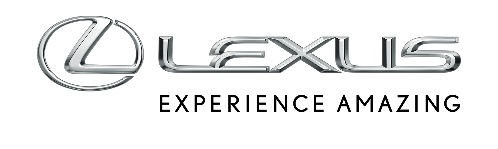 20 STYCZNIA 2023LEXUS DESIGN AWARD WYJĄTKOWĄ SZANSĄ NA SUKCES DLA UTALENTOWANYCH ARTYSTÓW Z CAŁEGO ŚWIATAPierwsza edycja Lexus Design Award odbyła się w 2013 rokuHideki Yoshimoto, pierwszy zwycięzca, opowiada, jak Lexus Design Award pomogło mu w karierze2 lutego ogłoszenie listy tegorocznych finalistówLexus Design Award od swojego początku jest wyjątkową platformą dla projektantów młodego pokolenia, która pomaga skonfrontować swoje wizje z największymi postaciami świata designu, wyznaczyć kierunek dla swojej kariery i postawić pierwsze kroki w zawodzie. Hideki Yoshimoto zwyciężył w pierwszej edycji programu w 2013 roku. Wygraną dała mu inspirowana polami ryżowymi instalacja świetlna INAHO.Po sukcesie w Lexus Design Award założył w Londynie studio projektowo-inżynieryjne Tangent i współpracuje z klientami z całego świata, ale cały czas jest blisko związany z konkursem. W 2020 roku zaprojektował nową statuetkę, która trafia w ręce zwycięzcę. Teraz, po 10 latach od swojego triumfu, opowiada o tym, w jaki sposób konkurs Lexusa pomógł mu osiągnąć międzynarodowy sukces i jakie możliwości może on dać projektantom młodego pokolenia.„Do dziś wspominam sesje z mentorami jako niesamowite i unikalne doświadczenie. Tak jak większość uczestników, byłem wówczas studentem i nie miałem wcześniej styczności z najlepszymi designerami świata. Mogłem podpatrzeć, jak oni pracują, jak myślą” – opowiada Yoshimoto.„Wyjątkowość Lexus Design Award polega na tym, że zwycięzca może z miejsca rozpocząć swoją zawodową karierę. Ja założyłem moje studio Tangent 2016, ale nazwy używałem od 2013 roku, czyli od momentu konkursu. Zwycięzcą radziłbym wykorzystać każdą nadarzającą się okazję. Wchodzicie na najwyższy poziom światowego designu, wiele osób uważnie przygląda się waszym pomysłom i ma spore oczekiwania wobec waszych następnych pomysłów. Wykorzystajcie ten sukces i szansę, jaką dał wam Lexus” – dodał Yoshimoto.Lista finalistów Lexus Design Award 2023 zostanie ogłoszona 2 lutego.